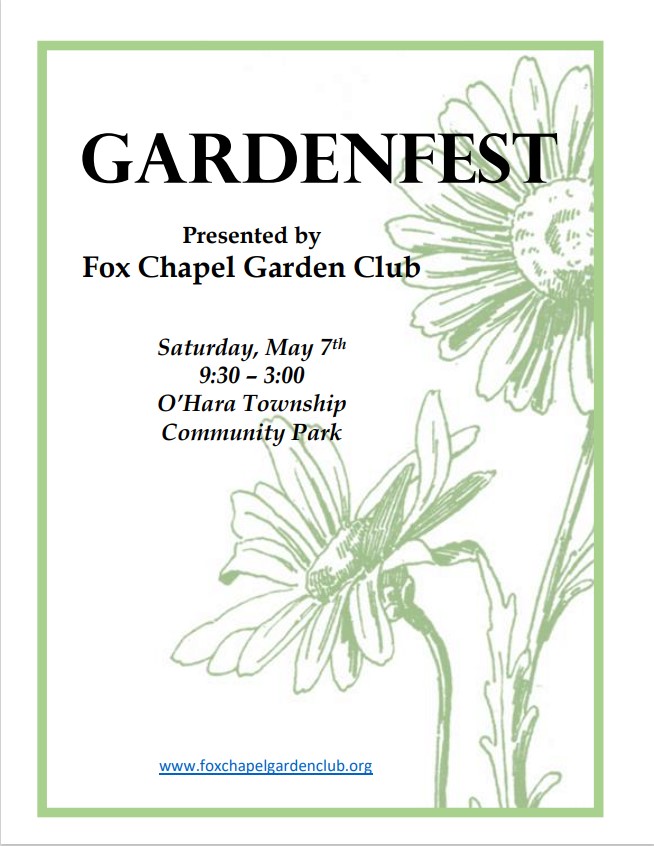 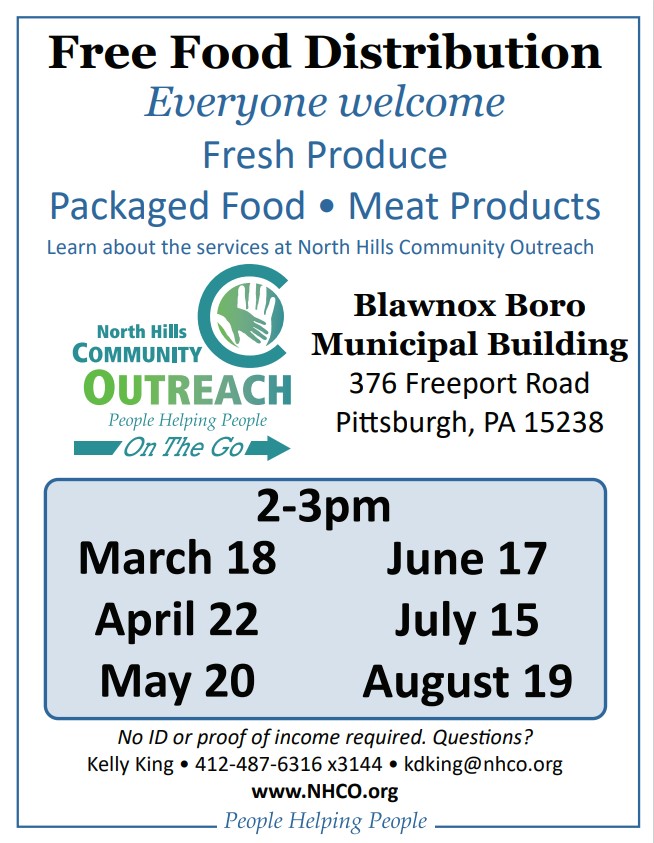 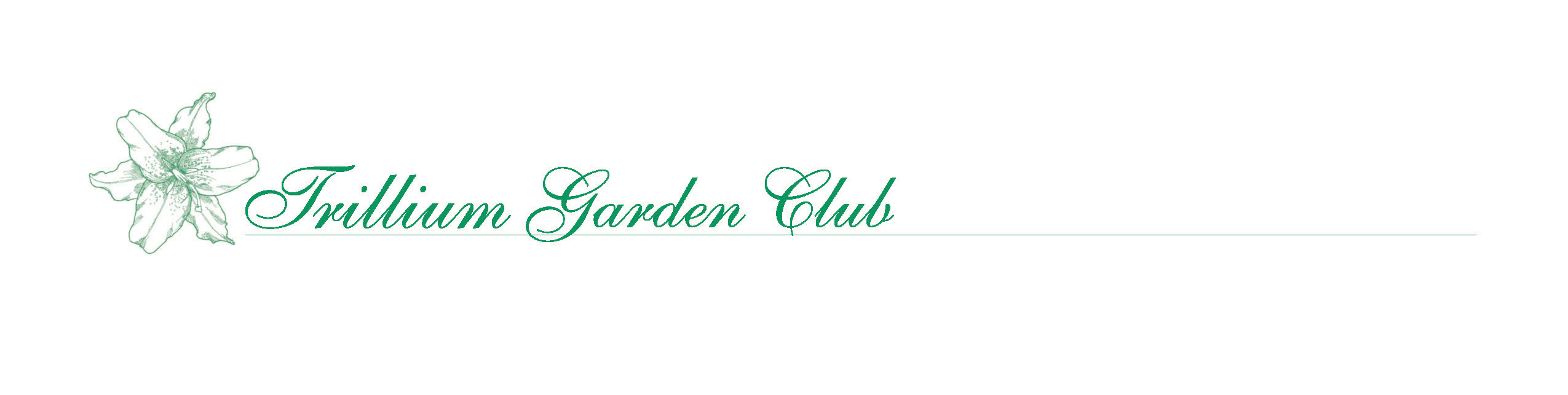 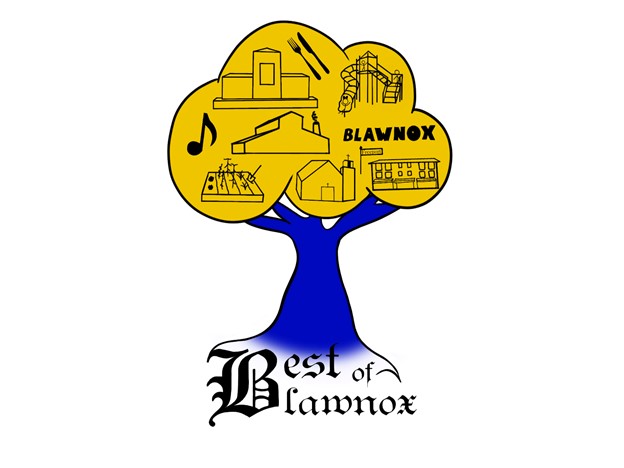 Community Brings Community				bestofblawnox@gmail.comGet Involved					(412) 295-1638							Bestofblawnox.comExciting News from the Best of Blawnox:Egg HuntBest of Blawnox will be holding its annual Egg Hunt on Sunday, April 10, 2022, from 1 - 3 PM. This is a free event and there will be games, refreshments, and of course an egg hunt. Come join us!Best of Blawnox-Open MeetingsBest of Blawnox Committee Meeting are held on the second Tuesday of each month at 6:30 PM. Currently, our meetings are held on Zoom. If you would like to join our meetings, please email bestofblawnox@gmail.com to receive an invitation.Art CommissionBest of Blawnox is excited to announce the establishment of an Art Commission for our community. Over the next several months we will be asking and inviting the community to weigh in on not only what art means to them, but also to help identify where we could incorporate art in our community.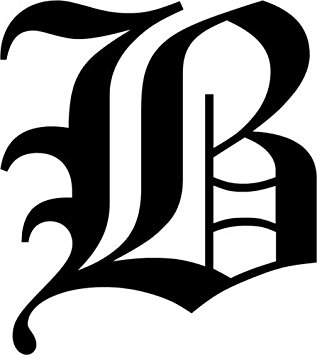 Spring Is On Its WaySpring is on its way, which means the grass and weeds will be starting to grow. Don’t forget the Borough has an ordinance that grass and weeds must not be more than six inches high. Please keep your grass and weeds cut!Important InformationThe Borough of Blawnox Offices will be closed April 15th for Good Friday.Pennsylvania   Primary ElectionPennsylvania will be holding its primary election on May 17th, 2022. Primary voting will occur at the Blawnox High Rise at 701 Center Avenue, Blawnox, PA 15238.     Blawnox Borough Council           Debbie Laskey,      President     Randy Stoddard,    Vice President     John Simmons,       Council Member     Meghan Kennedy,  Council Member     Katie Coban,         Council Member     Jessica Dayhoff,      Council Member      Elaine Palmer,        Council Member     Anthony Gross,     Mayor     Kathy Ulanowicz,   Borough Manager     Gordon Taylor,     Engineer     Jack Cambest,        SolicitorMallori McDowell,  Assistant Manager Jeff Armstrong,       Code Enforcement